Доклад«Выявление и поддержка одарённых детей через народную куклу»Автор доклада: Евдокимова Валентина Николаевна,педагог дополнительного образования Одаренность – это системное, развивающееся в течение жизни качество психики, которое определяет возможность достижения человеком более высоких (необычных, незаурядных) результатов в одном или нескольких видах деятельности по сравнению с другими людьми.Одаренный ребенок – это ребенок, который выделяется яркими, очевидными, иногда выдающимися достижениями (или имеет внутренние предпосылки для таких достижений) в том или ином виде деятельности. На сегодняшний день большинство психологов признают, что уровень, качественное своеобразие и характер развития одаренности – это всегда результат сложного взаимодействия наследственности (природных задатков) и социальной среды, опосредованного деятельностью ребенка (игровой, учебной, трудовой). При этом особое значение имеют собственная активность ребенка, а также психологические механизмы саморазвития личности, лежащие в основе формирования и реализации индивидуального дарования.Одаренные дети охотно и легко учатся, отличаются остротой мышления, наблюдательностью, исключительной памятью, проявляют разностороннюю любознательность, часто уходят с головой в то или иное дело. Выделяются умением четко излагать свои мысли, демонстрируют способности к практическому приложению знаний, проявляют исключительные способности к решению разнообразных задач. Каждый одаренный – индивидуальность, требующая особого подхода. Содействие реализации одаренности чаще всего требует организации особой среды, включающей специальное образование, которое выходит за рамки обучения в обычной школе.Именно учреждения дополнительного образования могут компенсировать недостаток учебной нагрузки в различных творческих мастерских и объединениях. В них ребенок начинает развитие специальных способностей, формирует специальную одаренность.Работа с одаренными детьми трудна, но богата развивающими идеями – не только для воспитанников, но и для педагога.Дополнительное образование детей ориентировано на освоение опыта творческой деятельности в интересующей ребенка области практических действий на пути к мастерству.Методические рекомендации по проведению занятийс одаренными детьми«Скажи мне – и я забуду,Покажи мне – и я запомню,Дай мне действовать самому – и я научусь»Целью данной программы является обеспечение благоприятных условий для совершенствования системы выявления и поддержки одаренных детей, развития и реализации их потенциальных возможностей.В целях закрепления и дальнейшего совершенствования достижений в работе с одаренными детьми ставятся следующие задачи:– совершенствование системы выявления и развития потенциальных возможностей одаренных детей в соответствии с их способностями;– оказание консультативной помощи родителям и педагогам, работающим с одаренными детьми, осуществление подготовки преподавателей в системе повышения квалификации;– проведение различных конкурсов, выставок, мастер-классов, позволяющих учащимся проявить свои способности.Выявление одаренных детей должно начинаться в творческих объединениях первого года обучения на основе наблюдения, изучения психологических особенностей каждого ребенка. Работа с одаренными и способными учащимися, их поиск, выявление и развитие должны стать одним из важнейших аспектов деятельности МКОУ ДОД ЦДТ «Радуга».Определение одаренных детей– имеют более высокие по сравнению с большинством интеллектуальные способности, восприимчивость к учению, творческие возможности и проявления;– имеют доминирующую активную, ненасыщенную познавательную потребность;– испытывают радость от добывания знаний, умственного труда. Например, поиск одаренных детей начинается еще с дошкольного учреждения, где ведется кружковая работа со старшими и выпускными группами д/с №17. Таким образом, еще на раннем этапе развития, мы можем выявить группы детей заинтересованных в изучении материала по народной кукле. В дальнейшем, эти дети уже, будучи первоклассниками, продолжают изучение материала по народной кукле более углубленно на базе кружка «Мягкой игрушки и народной куклы «Фея».Принципы педагогической деятельности в работе с одаренными детьми в МКОУ ДОД ЦДТ «Радуга»:– принцип максимального разнообразия предоставленных возможностей для развития личности (посещение кружка совмещается с получением дополнительной информации в музее «Народной куклы», а также проведением различных выставок);– принцип индивидуализации и дифференциации обучения;– принцип создания условий для совместной работы воспитанников с минимальным участием педагога (проведение мастер-классов по изготовлению куклы);– принцип свободы выбора воспитанником дополнительных образовательных услуг, помощи, наставничества.Мероприятия по реализации программыДанная методическая разработка является учебно-методическим комплексом дополнительной образовательной программы кружка «Фея», которая опирается на изучение русского народного творчества. Данная программа включает в себя занятия таким видом декоративно-прикладного творчества как традиционная народная кукла. Изучаемое народное творчество обладает большими воспитательными возможностями. Оно несет в себе огромный духовный заряд, эстетический и нравственный идеал, веру в прекрасное. Народное творчество позволяет приобщать детей к духовной культуре своего народа, частью которой оно является. В рамках данной программы, мы проводим различные мероприятия, направленные на выявление и развитие детского потенциала:– лекции по истории народной игрушки, народного костюма, а также фольклора и быта древней Руси;– мастер-классы по изготовлению народной куклы;– посещение музея «Народной куклы» (на базе детского клуба «Чайка»);– совместные занятия для детей и родителей, где каждый ребенок имеет уникальную возможность вместе с мамой или папой сделать народную куклу;– выставки детских кукол.Все это позволят одаренным детям самостоятельно познакомиться  с  историей и технологией изготовления национальных кукол – самых древних, исполненных  глубокого смысла творениях  человека.  На примере мастер-класса по изготовлению народной куклы, мы хотим показать возможности использования данного подхода в работе с детьми младшего и среднего школьного возраста.Мастер-класс по изготовлению куклы «Крупеничка»Куклы в древности служили обрядовым символом, они участвовали в магических заклинаниях и мистериях. Куклам приписывались различные волшебные свойства: они могли защитить человека от злых сил, принять на себя болезни и несчастья, помочь хорошему урожаю. Без кукол не обходился ни один праздник. Деревенские праздники были подчинены календарному циклу сельскохозяйственных работ.  Посредником между человеком и неведомыми силами считали куклы. Люди считали, что чем древнее способ изготовления, тем действеннее роль куклы в совершении обряда.  У каждой хозяйки в доме в «красном углу» (так назывался угол, в котором стояла икона и другие святые и обережные вещи) была куколка, и когда в семье были ссоры, то, оставшись одна, женщина открывала окна и будто маленьким веником – куклой «выметала сор из избы». Это не материальный мусор, а сор, из-за которого ссоры в доме. В красном углу всю зиму обычно стоит кукла Крупеничка, которая хранит силу урожая. 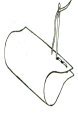    Эта кукла символизировала достаток в доме, была оберегом семьи. Делали её после сбора урожая.   Первые горсти отборной гречихи для посева брали из потаенного мешочка, сшитого в виде небольшой куколки. С горстью этой крупы новому урожаю старались передать сбереженные силы кормилицы земли. По традиции после сева устраивали угощение для нищих и убогих, которые приходили к котлам с гречневой кашей со всей округи.   После уборочной страды куклу-мешочек вновь наполняли отборной крупой нового урожая. Куклу наряжали и бережно хранили до следующего сева в красном углу избы рядом с иконами, верили, что только тогда следующий год будет сытным и достаточным. Куклу любовно звали Крупеничкой. Говорят, была когда-то Крупеничка (греча)  была прекрасной царевной, полоненной злыми татарами. Чтобы избежать позора, попросила она чародейку обратить её хотя-бы в маленькое зернышко. Та просьбу выполнила, а зернышко схоронила и, принеся домой, посеяла его в чистом поле. Выросла из того зернышка греча о семидесяти семи зернах, понесли их ветры по всей земле на семьдесят семь полей. С той поры и узнали о гречихе на  Святой Руси. «Гречиху сеяли 26 июня на Акулинов день. Этот день по народному календарю так и назывался – Акулина Гречишница. Сев гречихи сопровождался обрядом, символизирующим трепетное отношение крестьян к дарам земли».Материалы:Мешочек: ткань х/б или лен светлого оттенка. Основание – круг диаметром , боковая сторона - прямоугольник 19х14 см.Нижняя юбка: шитье х/б (тесьма, кружево) длиной , высотой .Платье: х/б цветная ткань. Прямоугольник 17х8 см.Руки (рукава): х/б ткань лучше белая. Прямоугольник  14х7 см – 2 шт.Фартук: х/б ткань, украшенная тесьмой, вышивкой и т.д. Прямоугольник 5х6 см.Имитация косынки: тесьма или кружево длиной  и шириной .Платок: х/б яркая ткань, треугольник  (гипотенуза – 40- )Дополнительные материалы: нитка мулине яркого цвета для рукавов, прочная нить для прикрепления платья, рук, фартука, крупа гречневая 200-220 гр , тесьма, кружево для украшения фартука  (по желанию).Инструменты и приспособления: ножницы, игла ручная, линейка, карандаш, эластичная лента-резинка длиной  (резинка завязана в кольцо).Оборудование: швейная машина, утюг, гладильная доска.Технология изготовления куклы «Крупеничка»Куколка «Крупеничка» готова.Анализ занятияОписать характер своей куклы, придумать ее историю.ЗаключениеСхема изготовления куклы предполагает творчество детей и педагогов, которое может проявляться в подборе цветового сочетания ткани для костюма, головного убора, а так же в имитационных играх с использованием народной куклы «Крупеничка».Таким образом, организация занятий, личность педагога, методы, которые он применяет, знания индивидуальных и возрастных особенностей детей и умение их учитывать в воспитательной работе являются основными условиями, определяющими успешность в проведении работы по выявлению и развитию потенциальных возможностей одаренных детей на занятиях.№Наименование операцииОписание работыРисунки и комментарии1.Изготовление мешочкаРазметить на  светлой льняной ткани прямоугольник для боковой стороны мешочка размером 19 х14 см и окружность для донышка мешочка диаметром . Обозначить припуски на швы -  0,5см. Раскроить детали .Стачать прямоугольник на швейной машине по стороне .  (рис.1)Припуски заутюжить на скалке.Притачать полученный цилиндр к донышку, вывернуть.В полученный мешочек всыпать через воронку 200-220 гр крупы.  (рис.2) Верхний край мешочка подвернуть внутрь, по сгибу собрать на нитку , стянуть и плотно зашить. (рис. 3)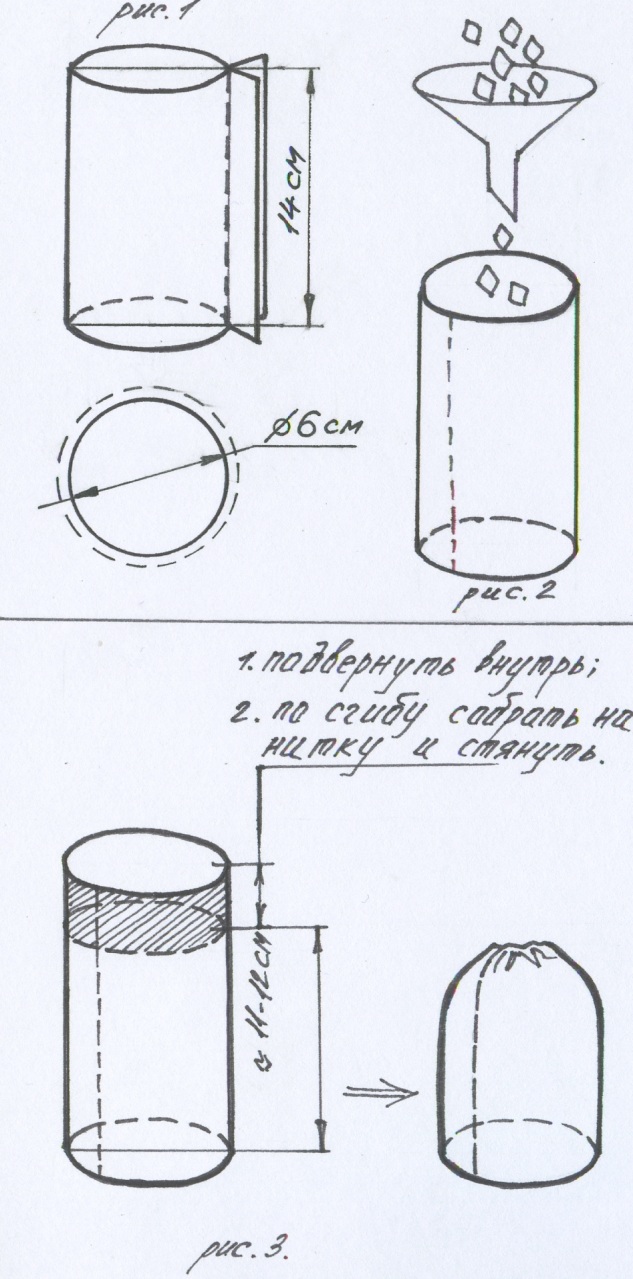 2.Изготовление нижней юбки.Стачать в кольцо тесьму, припуск на шов , шов разутюжить.Одеть на мешочек с крупой, совмещая шов нижней юбки со швом на боковой части мешочка.3. Закрепить нижнюю юбку на мешочке в двух местах ручными стежками.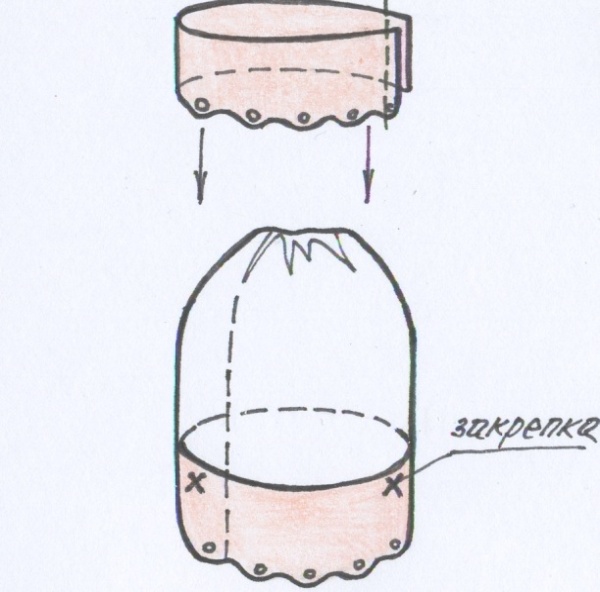 3. Изготовление рук (рукавов).Прямоугольники рукавов скатать в валики по стороне .  (рис. 1)С одной стороны перевязать валик на высоте  нитью яркого цвета, нить вокруг валика обернуть 2-3 раза.(рис. 2 а,б)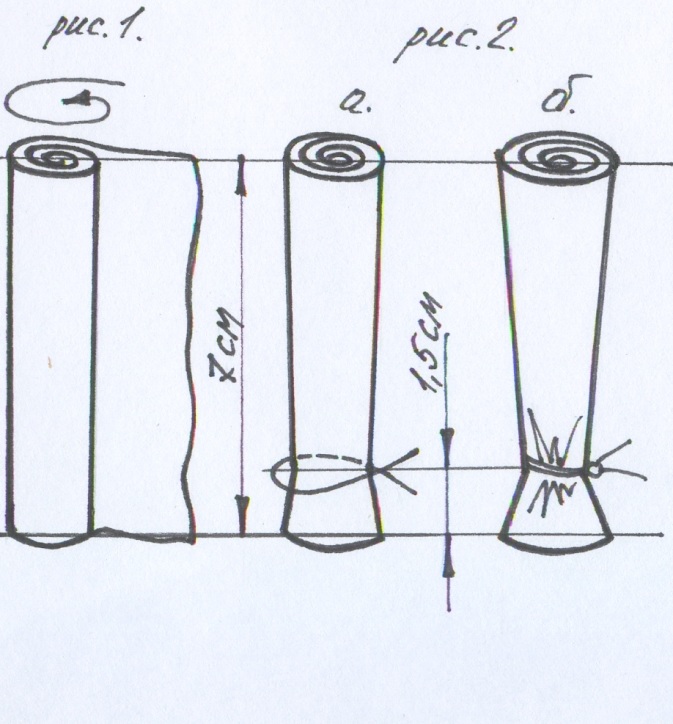 4.Закрепление платья и рук на мешочке.Обернуть мешочек лоскутом ткани, который является платьем. (Боковой шов мешочка находится посередине спинки куклы.)Приложить руки и закрепить платье и руки ВРЕМЕННО резинкой на высоте 2/3 от донышка куклы.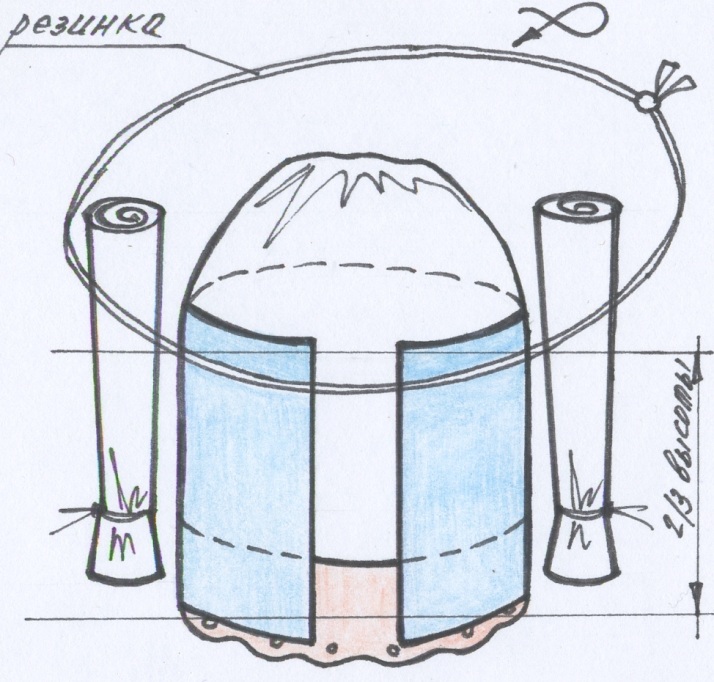 5.Прикрепление фартукаФартук уложить лицевой стороной к лицу куклы, подняв относительно «линии талии» на 2/3 его высоты.Привязать одновременно платье, руки и фартук прочной нитью, обернув нить вокруг куклы 2 раза, узел должен оказаться спереди (под фартуком).Фартук отвернуть вниз.!!! СОВЕТ: Перекрывающие «лицо» участки платья можно подвернуть или подрезать.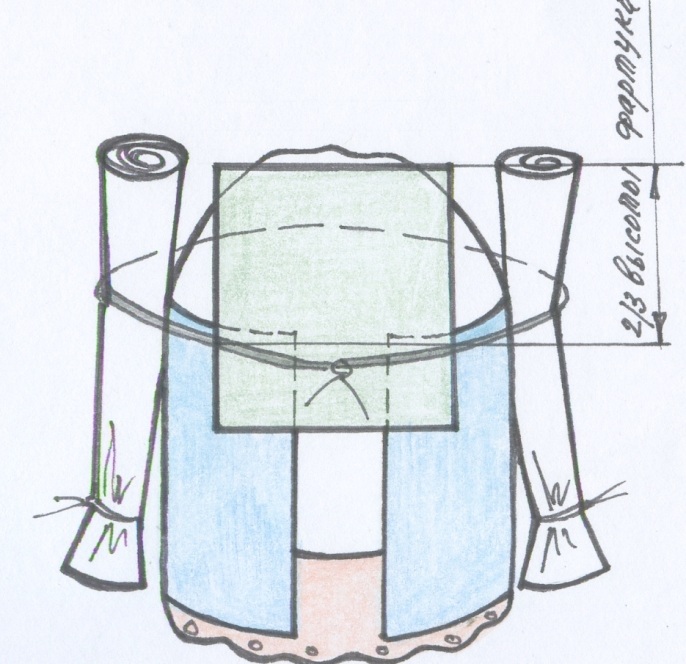 6.Закрепление «косынки»  и платка на кукле.Приложить ко «лбу» тесьму ( имитацию косынки) и укрепить в двух местах ручными стежками. Повязать платок.  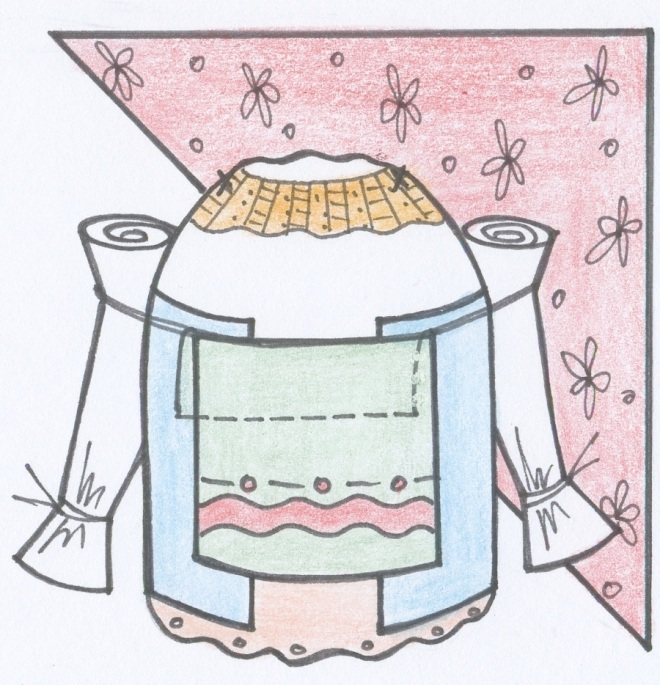 6.Закрепление «косынки»  и платка на кукле.Приложить ко «лбу» тесьму ( имитацию косынки) и укрепить в двух местах ручными стежками. Повязать платок.  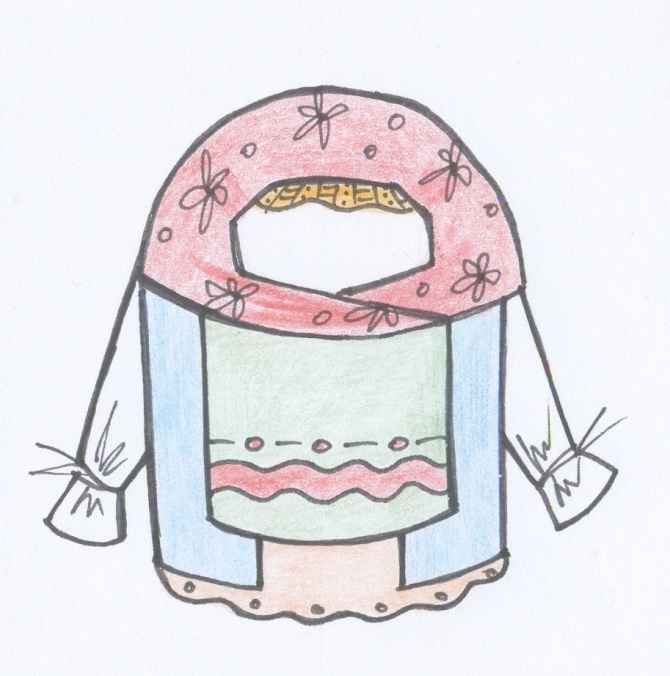 